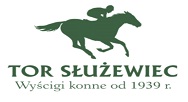 DECLARATION OF NON-RESIDENTOWNER/ TRAINER/ BREEDER/ JOCKEY/ STABLE PERSONNEL1 
Any possible claims for participation in horse races in 2022 racing season by……………….…..…………………………………… horse, should be transferred to my bank account number:……………………………………………………………………………… in Bank .......................................................................................................................................................................................... □ I hereby declare that in 2022 I run business activity related to raising, breeding, training or riding horses. □ I intend to tax income from racing prize money in my country. 4In case of any changes of the above-mentioned information, I commit myself to notifying the organizer of the horse races of this fact, on the day of the first race after the data change at latest.                                                                                                                   ……………………………………………………………….……Date and signature of the person making the statementI agree to deduct from my due racing prizes/bonuses, financed by Totalizator Sportowy and other external entities, all my obligations in relation to Totalizator Sportowy Sp. z o. o. due to unpaid entries as well as other contracts connecting me with Totalizator Sportowy (e.g. rental of stable boxes, rental of premises).                                                                                                                    ……………………………………………………………….……Date and signature of the person making the statementI, the undersigned, agree to gratuitous consolidation and unlimited in time and territorial multi use by the Totalizator Sportowy Sp. z o.o. my image recorded on photographs and recordings for promotional purposes.                                                                                                                   ……………………………………………………………….……Date and signature of the person making the statement1  Delete as appropriate2  Complete if different from above3 To be filled in by natural persons  4  In the event of notifying the intention to tax revenues from racing prizes in a country other than Poland, it is necessary to send, by the day of the race at latest, a certificate issued by the competent administration office confirming the fact of conducting business activity and paying taxes in another country. 5  Identification number for tax or social security purposes obtained in the country in which the taxpayer is domiciled, and in the absence of such number, number of the document confirming identity obtained in that country. Email: sluzewiec@totalizator.plFirst name and surname /Company name:First name and surname /Company name:First name and surname /Company name:Address of residence  / seat:Address of residence  / seat:Address of residence  / seat:Post code:	City:Country:Street:House number:Apartment number:Correspondence address 2:Correspondence address 2:Correspondence address 2:Contact phone number and email address:Contact phone number and email address:Contact phone number and email address:Place of birth 3Date of birth 3Tax identification number 5 Type of identification number / identity documentType of identification number / identity documentCountry of issuance of the identification number / identity documentFather's name3:Father's name3:Mother's name3: